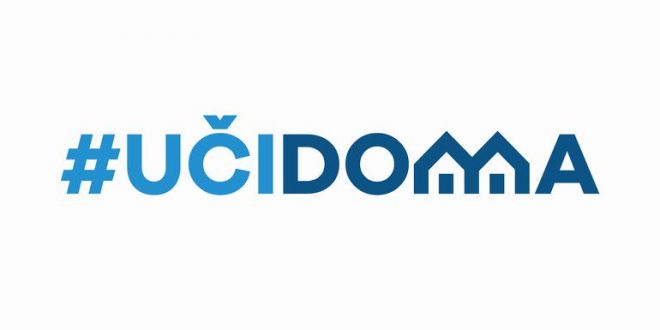 SEDMIČNI PLAN RADA PO PREDMETIMA ZA 14.04.2020.RAZRED I PREDMET: __VI razred / Engleski jezik____    NASTAVNIK/CI: ___________Snežana Živanović____________RAZRED I PREDMET: __VI razred / Engleski jezik____    NASTAVNIK/CI: ___________Snežana Živanović____________RAZRED I PREDMET: __VI razred / Engleski jezik____    NASTAVNIK/CI: ___________Snežana Živanović____________RAZRED I PREDMET: __VI razred / Engleski jezik____    NASTAVNIK/CI: ___________Snežana Živanović____________RAZRED I PREDMET: __VI razred / Engleski jezik____    NASTAVNIK/CI: ___________Snežana Živanović____________DANISHODIAKTIVNOSTISADRŽAJ/POJMOVINAČIN KOMUNIKACIJEUTORAK14.04.2020.-pronađe tražene podatke iz tekstatraži i daje informacije-gledaju video:https://www.youtube.com/watch?v=_zwQ5AT1v4Enaprave odrične I upitne rečenicePronađu I isprave grešku Simple Past Tense, yes / no and wh questions/ negative sentences(Lesson 3C, Adventure Island)ViberGoogle classroom